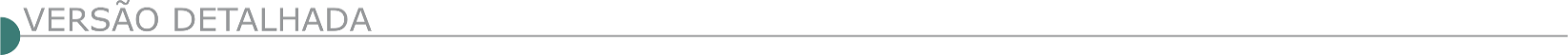 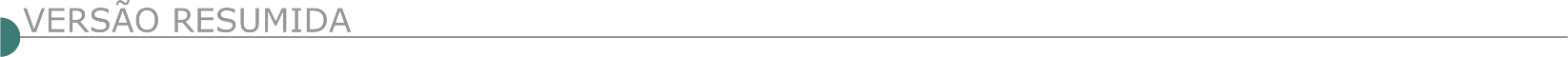 ESTADO DE MINAS GERAISINFRAERO - EMPRESA BRASILEIRA DE INFRAESTRUTURA AEROPORTUÁRIA - LICITAÇÃO ELETRÔNICA Nº 51/ADLI-1/SEDE/2023Objeto: Execução de serviços de manutenção de sinalização horizontal nos aeroportos: Aeroporto de Uberlândia/MG - SBUL, Aeroporto de Uberaba/MG - SBUR, Aeroporto de Montes Claros/MG - SBMK e Aeroporto Internacional de Macapá/AP - SBMQ, pelo SRP. Abertura: 04/05/2023, às 09:00 horas. Edital: www.infraero.gov.br e www.licitacoes-e.com.br (id nº 996416). Informações: (61) 3312-2575.PREFEITURA MUNICIPAL DE ALVINÓPOLIS - TOMADA DE PREÇO Nº 03/2023Objeto: Reconstrução de 13 unidades habitacionais no município de Alvinópolis/ MG. Data da Sessão: 27/04/2023. Credenciamento: das 13:00 horas às 13:30 horas. Abertura dos envelopes: 13:30 horas. Local: Sala de Licitações, Prefeitura Municipal de Alvinópolis, Rua Monsenhor Bicalho, 201 – CEP 35.950-000. Edital disponível no site do município: https://www.alvinopolis.mg.gov.br/licitacoes.PREFEITURA MUNICIPAL DE BARBACENA - AVISO DE LICITAÇÃO – TOMADA DE PREÇO Nº 001/2023 Objeto: Execução de obras nas Ruas José Pinto e Rua H. Abertura: 28/04/2023. Horário: 14:00 horas. Informações: licitacao@barbacena.mg.gov.br.PREFEITURA MUNICIPAL DE CAMPO BELO – ALTERAÇÃO - TOMADA DE PREÇO Nº 002/2023Objeto: Recuperação de vias, rurais e urbanas, pavimentadas em C.B.U.Q., no município torna público o presente edital de publicação para constar a alteração da planilha orçamentária, bem como a nova data de abertura para o dia 28/04/2023 as 13:00 horas. O edital estará disponível no site: https://campobelo.atende.net/cidadao/servicos/destaque/1/bloqueiascroll/1.PREFEITURA MUNICIPAL DE CAMPOS GERAIS - TOMADA DE PREÇO Nº 05/23Objeto: Reforma das UBS Aladyr de Souza, Maria Edwirges Pereira, Maria Rita de Cassia, Orestes Jose dos Santos, Clube da Melhor Idade, Centro de Vacinação, CREAS, protocolo até o dia 28/04/23 as 13:00 horas na Sec. Mun. De Compras e Licitações, a R. N. Sra. do Carmo, 131, Centro. Informações (35) 3853-1436, edital http://www.camposgerais.mg.gov.br.PREFEITURA MUNICIPAL DE COROMANDEL - TOMADA DE PREÇOS Nº 004/2023Objeto: Execução de obras de pavimentação asfáltica em CBUQ. Será realizado no dia 28/04/2023 às 08:00 horas. E-mail: licitacao@coromandel.mg.gov.br no site www.coromandel.mg.gov.br ou pelo telefone 34-3841-1344.PREFEITURA MUNICIPAL DE CORONEL FABRICIANOCONCORRÊNCIA PÚBLICA Nº 001/2023Objeto: Execução de serviços continuados de manutenção e execução de pavimento em piso intertravado e paralelepípedo, meios-fios e sarjetas em diversas ruas do Município de Coronel Fabriciano, inclusive na área rural e Estrada Serra dos Cocais, em atendimento à Secretaria de Governança de Obras e Serviços Urbanos. Abertura dia 11/05/2023 às 14:00 horas. Os envelopes deverão ser protocolados até às 13:45 horas do mesmo dia. O Edital poderá ser retirado no Portal da Transparência pelo site www.fabriciano.mg.gov.br. Para dúvidas e esclarecimentos disponibilizamos os telefones (31) 3406-7540, 7452 e o e-mail: licitacao@fabriciano.mg.gov.br.CONCORRÊNCIA PÚBLICA N.º 002/2023Objeto: Execução de serviços de drenagem, com seus respectivos serviços correlatos e necessários para rede pluvial do Município de Coronel Fabriciano, inclusive em área rural e Estrada dos Cocais em diversas ruas do Município de Coronel Fabriciano, inclusive na área rural e Estrada Serra dos Cocais. Abertura dia 12/05/2023 às 14:00 horas. Os envelopes deverão ser protocolados até às 13:45 horas do mesmo dia. O Edital poderá ser retirado no Portal da Transparência pelo site www.fabriciano.mg.gov.br. Para dúvidas e esclarecimentos disponibilizamos os telefones (31) 3406-7540, 7452 e o e-mail: licitacao@fabriciano.mg.gov.br.CONCORRÊNCIA PÚBLICA Nº 003/2023Objeto: Execução de serviços de construção de muro de arrimo e reforma da Escola Municipal Paulo Freire no Município de Coronel Fabriciano, em atendimento à Secretaria de Governança de Obras e Serviços Urbanos e Secretaria de Governança Educacional e Cultura. Abertura dia 16/05/2023 às 14:00 horas. Os envelopes deverão ser protocolados até às 13:45 horas do mesmo dia. O Edital poderá ser retirado no Portal da Transparência pelo site www.fabriciano.mg.gov.br. Para dúvidas e esclarecimentos disponibilizamos os telefones (31) 3406-7540, 7452 e o e-mail: licitacao@fabriciano.mg.gov.br. TOMADA DE PREÇOS Nº 003/2023Objeto: Construção de Unidade Básica de Saúde no Bairro Silvio Pereira II, no Município de Coronel Fabriciano/MG, em atendimento à Secretaria de Governança da Saúde, Abertura: 26/04/2023 às 14:00 horas. O Edital poderá ser retirado pelo Portal da Transparência no site www.fabriciano.mg.gov.br. Outras informações poderão ser obtidas no Setor de Licitações – Praça Luís Ensch, nº 64, 2º andar – Sala 219, Centro – Coronel Fabriciano/MG ou através dos telefones 31-3406-7540, 7452 e e-mail: licitacao@fabriciano.mg.gov.br.TOMADA DE PREÇOS Nº 004/2023Objeto: Construção de Unidade Básica de Saúde no Bairro Universitário, no Município de Coronel Fabriciano/MG. Abertura: 27/04/2023 às 14:00 horas. O Edital poderá ser retirado pelo Portal da Transparência no site www.fabriciano.mg.gov.br. Outras informações poderão ser obtidas no Setor de Licitações – Praça Luís Ensch, nº 64, 2º andar – Sala 219, Centro – Coronel Fabriciano/MG ou através dos telefones 31-3406-7540, 7452 e e-mail: licitacao@fabriciano.mg.gov.br.TOMADA DE PREÇOS Nº 005/2023Objeto: Construção de Unidade Básica de Saúde no Bairro Manoel Maia, no Município de Coronel Fabriciano/MG. Data da Abertura: 28/04/2023 às 14:00 horas. O Edital poderá ser retirado pelo Portal da Transparência no site www.fabriciano.mg.gov.br. Outras informações poderão ser obtidas no Setor de Licitações – Praça Luís Ensch, nº 64, 2º andar – Sala 219, Centro – Coronel Fabriciano/MG ou através dos telefones 31-3406-7540, 7452 e e-mail: licitacao@fabriciano.mg.gov.br. PREFEITURA MUNICIPAL DE GAMELEIRAS - TOMADA DE PREÇOS Nº 01/2023Objeto: Reforma e Ampliação do Prédio da Câmara Municipal de Gameleiras, no endereço Praça Menino Jesus, 773 - Centro - CEP 39505-000 - Gameleiras/MG, que realizará no dia 27 de abril de 2023, às 09:00 horas, cuja cópia poderá ser adquirida junto ao setor de licitações, no endereço supracitado, no horário de 12:00 às 18:00 horas, nos dias úteis.PREFEITURA MUNICIPAL DE GOVERNADOR VALADARES - TOMADA DE PREÇO N ° 016/2022Objeto: Executar a obra de finalização da ponte de concreto armado sobre o Córrego Moreira no Assentamento Oziel, no Município de Governador Valadares/MG, não acudiram interessados a licitação, sendo considerada então, deserta. Nova sessão foi agendada. Os interessados poderão obter o edital de Tomada de Preços, através do site www.valadares.mg.gov.br. Informações: Rua Marechal Floriano n. 905, Centro, 3º andar, na sala da Comissão Permanente de Licitação, ou pelo e-mail cpl@valadares.mg.gov.br. Data limite para a entrega dos envelopes: 27 de abril de 2023 às 14:00.PREFEITURA MUNICIPAL DE GUIMARÂNIACONCORRÊNCIA Nº 03/2023Objeto: Reforma geral da Farmácia Municipal. Abertura: 01/06/2023 às 09:00 horas. O edital e proposta digital podem ser retiradas no site do município no endereço: www.guimarania.mg.gov.br licitações, portal da transparência do município, portal da licitanet: www.guimarania.mg.gov.br podendo ser solicitado pelo e-mail licitacao@guimarania.mg.gov.br, ou retirado pessoalmente por qualquer interessado no setor de licitações, na rua Guimarães, nº 280. Informações: 34 – 3834-2000.CONCORRÊNCIA Nº 04/2023Objeto: Recapeamento asfáltico, em CBUQ e sinalização horizontal de trecho das ruas: Primeiro de março, Guimarães, Conselheiro Rufino, Vereador Vicente Braga, Coqueiros, Onofre Peres, Guaranis e avenida Espírito Santo, zona urbana de Guimarânia. Abertura: 02/06/2023 às 09:00 horas. O edital e proposta digital podem ser retiradas no site do município no endereço: www.guimarania.mg.gov.br licitações, portal da transparência do município, portal da licitanet: www.guimarania.mg.gov.br podendo ser solicitado pelo e-mail licitacao@guimarania.mg.gov.br, ou retirado pessoalmente por qualquer interessado no setor de licitações, na rua Guimarães, nº 280. Informações: (34) 3834-2000.PREFEITURA MUNICIPAL DE IBIÁ - ALTERAÇÃO - CONCORRÊNCIA 001/2023Objeto: Execução de obra de recapeamento e pavimentação asfáltica de ruas diversas no Município de Ibiá-MG. A sessão da licitação passará para o dia 24/04/2023 às 08:30 horas. A alteração encontra-se a disposição dos interessados através do e-mail licitacao@ibia.mg.gov.br e pelo site www.ibia.mg.gov.br.PREFEITURA MUNICIPAL DE ITAMBACURI - TOMADA DE PREÇOS Nº 001/2023Objeto: Execução de serviços de pavimentação em bloquete nas Ruas São José, Bom Jesus Da Lapa, Sortino, mª Adelaide De Bessa, H e Beco Da Usina, no dia 12/04/2023, às 15:00 horas. Demais informações encontram-se à disposição no setor de licitações à Praça dos Fundadores, 325 – Centro. Telefone (33) 3511-1826, nos dias úteis, no horário de 08:00 às 12:00 horas ou no site: www.itambacuri.mg.gov.br.PREFEITURA MUNICIPAL DE ITAMBÉ DO MATO DENTRO - TOMADA DE PREÇOS Nº 004/2023Objeto: Execução de obra de reforma do prédio anexo à quadra poliesportiva Guido Isidoro, localizada na praça primeiro de março, centro, Itambé do Mato Dentro, CEP: 35820-000. Abertura: 03/05/2023 as 10:00 horas. O Edital e seus anexos poderão ser retirados no site www.itambedomatodentro.mg.gov.br, solicitado pelo e-mail: licitacoes@itambedomatodentro.mg.gov.br. As informações poderão ser prestadas pelo telefone (31) 3836-5120 / 3836-5121.PREFEITURA MUNICIPAL DE ITAMOGI - TOMADA DE PREÇOS Nº 01/23Objeto: Recapeamento e reperfilamento asfáltico em diversas vias do município de Itamogi/MG, abertura dia 28/04/23, 13:00 horas. Os editais estão à disposição dos interessados na sede da Prefeitura Municipal de Itamogi/MG, à Rua Olímpia E. M. Barreto nº 392, Lago Azul das 09:00 horas às 16:00 horas e no site www.itamogi.mg.gov.br. Maiores informações telefone (35) 3534-1104 e-mail licitacao@itamogi.mg.gov.br.PREFEITURA MUNICIPAL DE ITUIUTABA - SAE - SUPERINTENDÊNCIA DE ÁGUA E ESGOTO - TOMADA DE PREÇOS Nº 004/2023Objeto: Execução de obra de substituição de redes e ramais domiciliares de água em diversos logradouros da cidade de Ituiutaba/MG. Prazo de recebimento da documentação para cadastro até o dia 27/04/2023, até às 17:00 horas. Prazo para protocolo dos envelopes Habilitação e Proposta - Data: 03/05/2023, até às 09:00 horas. Abertura dos envelopes: Data: 03/05/2023, às 09:00 horas. O Edital na íntegra e as informações complementares à Licitação encontram-se à disposição dos interessados no site www.sae.com.br, ou na sala da Comissão de Licitação, na Rua 33, n.º 474 - Setor Sul Ituiutaba-MG, CEP 38300-030. Telefones: (34)3268-0401 / (34)3268-0404.PREFEITURA MUNICIPAL DE JANAÚBATOMADA DE PREÇO Nº 07/2023Objeto: Pavimentação asfáltica de trechos das Ruas Natal, Dona Marieta E Domingos José Serafim – Bairro Santo Antônio, que realizará no dia 24 de abril de 2023, às 09:30 horas, em sua sede situada Na Praça Dr. Rockert, N° 92, Centro, cuja cópia poderá ser adquirida junto ao setor de licitações, no referido endereço, no horário de 12:00 às 18:00 horas, assim como no site: www.janauba.mg.gov.br.TOMADA DE PREÇO Nº 08/2023Objeto: Pavimentação TSD com Capa Selante, que realizará no dia 24 de abril de 2023, às 09:30 horas, em sua sede situada na Praça Dr. Rockert, N° 92, Centro, cuja cópia poderá ser adquirida junto ao setor de licitações, no referido endereço, no horário de 12:00 às 18:00 horas, assim como no site: www.janauba.mg.gov.br.PREFEITURA MUNICIPAL DE JANUÁRIA TOMADA DE PREÇOS Nº 009/2023Objeto: Reforma, ampliação, adequação predial no Ceasa de Januária. Abertura dos envelopes dia 27/04/2023 às 09:00 horas. Interessados deverão manter contato pelo e-mail: licitacao@januaria.mg.gov.br, telefone (38) 9 9266- 2220 ou diretamente no Setor de Licitação. Link para acesso ao edital: https://www.januaria.mg.gov.br/portal/editais/1.PREFEITURA MUNICIPAL DE JUIZ DE FORA - TOMADA PREÇOS N.º 015/22Objeto: Execução de Reforma do Centro de Especialidades Norte. Data: 26/04/23. Hora: 09:30 horas. Encontram-se abertos, na Subsecretaria de Licitações e Compras, situada na Av. Brasil, 2001/7º andar, os procedimentos licitatórios relacionados abaixo. O Edital completo poderá ser obtido pelos interessados na subsecretaria, em arquivo digital, mediante entrega de um pen-drive, de segunda a sexta-feira, no horário de 14:30 às 17:30 horas ou pelo endereço eletrônico https://www.pjf.mg.gov.br/secretarias/cpl/editais/outras_modalidades/2023/index.php. O edital poderá ainda ser solicitado através do link https://juizdefora.1doc.com.br/b.php?pg=wp/wp&itd=5&iagr=19121. Quaisquer dúvidas poderão ser protocoladas, assim como serão respondidas através do referido link do Plataforma Ágil.PREFEITURA MUNICIPAL DE JOANÉSIAPREGÃO PRESENCIAL Nº 035/2023Objeto: Construção de ponte em concreto armado e vigas metálicas na Comunidade Lavrinha. Abertura dos envelopes: 24/04/2023 às 09:00 horas. Local: Sala de licitações da Prefeitura Municipal de Joanésia/MG situada à Rua Joaquim Dias de Moura nº 12 – Centro - Joanésia/MG. Maiores informações pelo telefone: (33) 3252-1130 ou pelo e-mail: licitacaopmj.mg@yahoo.com.PREGÃO PRESENCIAL Nº 036/2023Objeto: Construção de uma capela velório. Abertura dos envelopes: 24/04/2023 às 10:30 horas. Local: Sala de licitações da Prefeitura Municipal de Joanésia/MG situada à Rua Joaquim Dias de Moura nº 12 - Centro - Joanésia/MG. Maiores informações pelo telefone: (33) 3252-1130 ou pelo e-mail: licitacaopmj.mg@yahoo.com.PREFEITURA MUNICIPAL DE LAGOA GRANDE - RETIFICAÇÃO - TOMADA DE PREÇOS Nº 003/2023Objeto: Pavimentação asfáltica em CBUQ na Rua Francelino Luiz, no município de Lagoa Grande. Onde se lia data da abertura: 13/04/2023 ás 08:30 horas, leia-se data da abertura: 05/05/2023 às 08:30 horas. Maiores informações e o edital completo poderão ser obtidos com a presidente da CPL. Telefone: (34) 3816-2926 ou pelo e-mail: licitacao.lagoagrande@hotmail.com.PREFEITURA MUNICIPAL DE LEANDRO FERREIRA - TOMADA DE PREÇO Nº 03/2023Objeto: Recapeamento asfáltico de parte da rua Ernesto Ferreira - Município Leandro Ferreira - MG. Dot. Orç - ficha: 297. Entrega dos envelopes até o dia 28/04/2023 às 09:00 horas. Edital na íntegra no site www.leandroferreira.mg.gov.br.PREFEITURA MUNICIPAL DE LIMA DUARTE - ERRATA - TOMADA DE PREÇOS Nº 05/2023Objeto: Execução de obra de construção de vestiário na Quadra Poliesportiva Júlio Cesar de Paula no Bairro Afonso Pena, conforme especificações e quantitativos nos anexos do edital para o dia 28/04/2023. Justificativa: alteração nos projetos e planilhas do processo. Informações estão à disposição dos interessados no site http://www.limaduarte.mg.gov.br/, com a CPL, na Praça Juscelino Kubitschek, 173 – em horário comercial, pelo telefone (32) 3281.1282 ou pelo e-mail licitacao@limaduarte.mg.gov.br.PREFEITURA MUNICIPAL DE MANHUAÇU - TOMADA DE PREÇO Nº 10/2023 Objeto: Execução da Obra de Reforma e Adequação da Imóvel sede da Prefeitura Municipal de Manhuaçu-MG. Sessão dia 03/05/2023 às 13:30 horas, protocolo dos envelopes, conforme edital.PREFEITURA MUNICIPAL DE MONTES CLAROS - CONCORRÊNCIA PÚBLICA Nº 6/2023Objeto: Construção da Unidade Básica de Saúde Independência no Município de Montes Claros/MG. Data da sessão: às 09:30 horas. Do dia 12 de maio de 2023. Prazo para a entrega dos envelopes: até às 09:00 horas do dia 12 de maio de 2023. Íntegra do edital: https://licitacoes.montesclaros.mg.gov.br/. Contato: (38) 2211-3190/2211-3857.PREFEITURA MUNICIPAL DE NOVA SERRANA - CONCORRÊNCIA Nº 004/2023Objeto: Construção de quadra poliesportiva no Bairro Antônio Venâncio, localizado no Município de Nova Serrana-MG. Entrega dos envelopes dia 11/05/2023, às 09:30 horas. Mais informações pelo telefone (37) 3226-9011.PREFEITURA MUNICIPAL DE SETE LAGOASPREGÃO PRESENCIAL N° 001/2023Objeto: Executar os serviços de manutenção de vias, tapa-buraco com aplicação de massa asfáltica, incluindo: demarcação da área, corte e remoção do material comprometido, limpeza da caixa, recomposição de cavidades com compactação, fornecimento e aplicação da pintura de ligação, fornecimento, transporte e aplicação de massa asfáltica tipo CBUQ (Concreto Betuminoso Usinado a Quente) faixa “C” com compactação (DMT = 60,0 KM), acompanhamento dos serviços, fornecimento e movimentação de placas de sinalização temporárias, limpeza final do local. Credenciamento e Recebimento dos envelopes até às 08:30 horas do dia 25/04/2023 no Núcleo de Licitações e Compras, endereço: Avenida Getúlio Vargas, 111 - 2º andar - Centro. Sessão para abertura de envelopes e julgamento às 09:00 horas do dia 25/04/2023. O edital estará à disposição dos interessados no prédio do Núcleo de Licitações e Compras e no site da Prefeitura Municipal de Sete Lagoas, www.setelagoas.mg.gov.br. Informações: (31) 3779-3700. Acesse o ambiente de licitações pelo link: https://transparencia.setelagoas.mg.gov.br/licitacoes. Acesse o tutorial para saber como pesquisar o processo licitatório: https://suporte.setelagoas.mg.gov.br/tutorial.pdf.PREGÃO ELETRÔNICO N° 031/2023Objeto: Conservação e manutenção, preventiva, preditiva e corretiva, das instalações físicas, prediais internas e externas, diversos equipamentos esportivos ou de lazer, das Secretarias Municipais de Sete Lagoas, que no dia 26/04/2023 às 08:30 horas. Informações através do portal de licitações eletrônicas da Licitar Digital. A íntegra do Edital, com todas as exigências, condições e especificações estabelecidas para o Processo Licitatório, estará à disposição dos interessados no prédio do Núcleo de Licitações e Compras: Avenida Getúlio Vargas, 111 - 2º andar - Centro, ou pelo site www.setelagoas.mg.gov.br ou ainda no site de licitações da Licitar Digital: https://www.licitardigital.com.br. Informações: (31) 3779-3700. Adélia F. Carvalho – Pregoeira. Acesse o ambiente de licitações pelo link: https://transparencia.setelagoas.mg.gov.br/licitacoes. Acesse o tutorial para saber como pesquisar o processo licitatório: https://suporte.setelagoas.mg.gov.br/tutorial.pdf.PREFEITURA MUNICIPAL DE OURO VERDE DE MINAS - TOMADA DE PREÇOS Nº 3/2023Objeto: Execução das obras e serviços de recapeamento asfáltico (PMF) em vias públicas na sede do Município, que realizará no dia 28/04/2023, às 10:00 horas. Edital e informações encontram-se à disposição dos interessados na sala da Comissão Permanente de Licitação localizada na Rua Cícero Xavier de Vasconcelos, nº 19, Centro, tele/fax (33) 3527-1211, nos dias úteis, no horário de 07:00 às 11:00 horas ou através do e-mail: licitacao@ouroverdedeminas.mg.gov.br.PREFEITURA MUNICIPAL DE POMPÉU - CONCORRÊNCIA PÚBLICA Nº 002/2023Objeto: reforma e adaptação para implantação de base descentralizada do SAMU 192 para atender a demanda da Secretaria Municipal de Saúde. Maiores informações pelo site https://www.pompeu.mg.gov.br/.PREFEITURA MUNICIPAL DE PRUDENTE DE MORAIS - TOMADA DE PREÇOS Nº 001/2023Objeto:  Reforma e ampliação da Escola Municipal Tia Quinota. Abertura/ sessão: 24/04/2023, 09:00 horas. Local: Sala de Licitações da Prefeitura, Rua Prefeito João Dias Jeunnon, nº 56, Centro. Edital disponível em: www.prudentedemorais.mg.gov.br. Informações: (31) 3711-1390 ou licitacoes@prudentedemorais.mg.gov.br.PREFEITURA MUNICIPAL DE RIBEIRÃO DAS NEVES - CONCORRÊNCIA 117/2022Objeto: Prestação de serviço de urbanização de vias, compreendendo terraplanagem, pavimentação basáltica, recapeamento de obras, disponível no site www.ribeiraodasneves.mg.gov.br. A nova data para realização de sessão será dia 12/05/2023 às 09:00 horas.PREFEITURA MUNICIPAL DE TIMÓTEO - TOMADA DE PREÇOS Nº 005/2023Objeto: Execução de obra de construção de muro e cobertura de área para a sede do Congado de Timóteo, que no dia 26 de abril de 2023, às 13:30 horas, na sede da Prefeitura. O presente Edital e seus anexos estarão à disposição dos interessados pelo endereço eletrônico: http://transparencia.timoteo.mg.gov.br/licitacoes. Melhores informações pelos telefones: (31) 3847-4718 e (31) 3847-4701.PREFEITURA MUNICIPAL DE VIRGEM DA LAPA - CONCORRÊNCIA N° 003/2023Objeto: Execução de obra de reforma e ampliação do Centro Municipal de Educação Infantil Tia Mônica Magalhães - Projeto Mãos Dadas - no município de Virgem da Lapa/MG. Abertura: 16/05/2023, às 09:00 horas. Informações pelo E-mail: licita@virgemdalapa.mg.gov.br. Editais pelo site: https://www.virgemdalapa.mg.gov.br/transparencia/licitacoes.ESTADO DO ESPÍRITO SANTODER - DEPARTAMENTO DE EDIFICAÇÕES E DE RODOVIAS DO ESTADO DO ESPÍRITO SANTO - RDC ELETRÔNICO N.º 002/2023Objeto: Execução das obras do Centro de Treinamento do Corpo de Bombeiros Militar do Espírito Santos (CT-CBMES), no município da Serra, na área de abrangência da Superintendência Executiva de Edificações - SE-E do Departamento de Edificações e de Rodovias do Espírito Santo - DER-ES. Valor estimado: R$ 21.402.492,42 Início do acolhimento das propostas: 11/04/2023, às 08:00 horas. Limite para acolhimento das propostas: 09/05/2023, às 13:59 horas. Abertura das propostas: 09/05/2023, às 14:00 horas. Abertura da sessão e início da disputa: 09/05/2023, às 15:00 horas. Local de realização da sessão pública eletrônica: www.licitacoes-e.com.br. O edital estará disponível, no endereço www.der.es.gov.br/licitacoes-2, a partir de 11/04/2023. Contato: licitacoesrdc-der@der.es.gov.br, (27) 3636-2049.PREFEITURA MUNICIPAL DE VITÓRIA - CONCORRÊNCIA ELETRÔNICA Nº 006/2023Objeto: Execução das obras de macrodrenagem urbana da bacia de drenagem nº 22 intervenções em dois trechos da galeria na Rua Jair Etienne Dessaune, Entre A Av. Vitória E A Av. Cezar Hilal, no bairro Bento Ferreira No Município De Vitória/ES. Início do acolhimento das propostas: dia 17/04/2023 às 09:00 horas. Limite para Impugnação: 10/07/2023 às 23:59 horas. Limite para Pedido de Esclarecimento: 10/07/2023 às 23:59 horas. Data Final das Propostas: 13/07/2023 às 8hs59min. Data de Abertura das propostas: 13/07/2023 às 09:00 horas. Abertura da sessão e início da disputa: 13/07/2023 às 9:30 horas. Local de realização da sessão pública eletrônica: www.portaldecompraspublicas.com.br. O Edital e documentação anexa estarão disponíveis nos sites: http://portaldecompras.vitoria.es.gov.br e www.portaldecompraspublicas.com.br. Informações, pedidos de esclarecimentos e recursos devem ser formalizados no site www.portaldecompraspublicas.com.br.ESTADO DA BAHIAEMBASA - EMPRESA BAIANA DE ÁGUAS E SANEAMENTO S.A - LICITAÇÃO Nº 039/23Objeto: Execução das obras complementares do sistema adutor de água tratada da ETA Principal do Sistema de Abastecimento de Água de Salvador - Fase02. Disputa: 04/05/2023 às 14:00 horas. O Edital e seus anexos encontram-se disponíveis para download no site http://www.licitacoes-e.com.br/. O cadastro da proposta deverá ser feito no site http://www.licitacoes-e.com.br/, antes da abertura da sessão pública. Informações através do e-mail: plc.esclarecimentos@embasa.ba.gov.br ou por telefone: (71) 3372-4756/4764.BRASÍLIASECRETARIA DE ESTADO DE OBRAS E INFRAESTRUTURA - REABERTURA DE PRAZO - CONCORRÊNCIA Nº 5/2022 – SODF Objeto:  Execução da Obra de Duplicação, com extensão aproximada de 1,2 km, da intitulada Via de Ligação Guará - Núcleo Bandeirante, RA-GUAR E RA-PW, incluindo elaboração de proposta executiva para os projetos relativos à estrutura de contenção do encabeçamento da ponte existente, dispositivos e estruturas de drenagem, assim como para a estrutura de OAE sobre o córrego Vicente Pires, construção das referidas estruturas, além de execução de pavimentação, drenagem, meios-fios, ciclovia, calçadas e sinalização horizontal e vertical. Data e horário da licitação: 12 de maio de 2023 - às 09:00 horas, a ser realizada no Auditório da SODF situado no Setor de Áreas Públicas, Lote "B", Bloco "A15", em Brasília - DF. O Edital e seus anexos poderão ser retirados no site www.so.df.gov.br. Informações: (061) 3306- 5038 e e-mail cplic@so.df.gov.br.VALEC - ENGENHARIA, CONSTRUÇÕES E FERROVIAS S.A. - RDC ELETRÔNICO Nº 5/2023Objeto: Execução dos serviços remanescentes para conclusão das obras do lote 07F da Ferrovia de Integração Oeste Leste, lote único, denominado neste edital como lote 7FA. Edital: 11/04/2023 das 08:00 às 12:00 horas e das 14:00 às 17:59 horas. Endereço: Saus Quadra 1, Bloco 'g', Lotes 3 e 5, Asa Sul - Brasília/DF ou https://www.gov.br/compras/edital/275075-99-00005-2023. Entrega das Propostas: a partir de 11/04/2023 às 08:00 horas no site www.gov.br/compras/pt-br/. Abertura das Propostas: 16/06/2023 às 10:00 horas no site www.gov.br/compras/pt-br/. ESTADO DO CEARÁDNIT - SUPERINTENDÊNCIA REGIONAL NO CEARÁ - PREGÃO ELETRÔNICO Nº 156/2023Objeto: Execução dos serviços de manutenção de 24 Obras de Arte Especiais localizadas em rodovias federais sobre jurisdição da Unidade Local de ICÓ/CE, no âmbito do PROARTE. Edital: 11/04/2023 das 08:00 às 12:00 horas e das 13:30 às 17:30 horas. Endereço: Km 06 da Rod Br 116 Bairro Cajazeiras, - Fortaleza/CE ou https://www.gov.br/compras/edital/393024-5-00156- 2023. Entrega das Propostas: a partir de 11/04/2023 às 08:00 horas no site www.gov.br/compras. Abertura das Propostas: 24/04/2023 às 09:30 horas no site www.gov.br/compras. Informações Gerais: O Edital está disponível nos sites: www.dnit.gov.br e www.comprasnet.gov.br.ESTADO DE GOIÁSSANEAGO - SANEAMENTO DE GOIÁS S/ALICITAÇÃO ELETRÔNICA N° 15.3-003/2023Objeto: Execução das redes de distribuição de água na área de influência Dos Centros De Reservação Curitiba I, Curitiba II, FINSOCIAL e são domingos e nos Residenciais Jk E Trancredo Neves (lote 3), sistema noroeste, na cidade de Goiânia, neste estado. Limite de Acolhimento de Propostas: 22/06/2023 as 08:00 horas. Abertura da Propostas: 22/06/2023 às 08:00 horas. Data e Hora da Abertura da Sessão: 22/06/2023 às 09:00 horas. O Edital e Anexos poderão ser obtidos no site www.saneago.com.brLICITAÇÃO ELETRÔNICA N° 15.3-006/2022Objeto: Ampliação da estação de tratamento de esgoto Parque Atheneu, na Cidade De Goiânia, neste estado. Limite de Acolhimento de Propostas: 09/05/2023 as 08:00 horas. Abertura da Propostas: 09/05/2023 às 08:00 horas. Data e Hora da Abertura da Sessão: 09/05/2023 às 09:00 horas. O Edital e Anexos poderão ser obtidos no site da Saneago, www.saneago.com.brESTADO DO PARANÁSANEPAR - LICITACAO ELETRONICA N° 105/23Objeto: Execução de obras para ampliação do Sistema De Esgotamento Sanitário SES, no Município De Bela Vista Do Paraiso, destacando-se rede coletora de esgoto. Limite de Acolhimento das Propostas: 20/06/2023 às 09:00 horas. Data da Abertura de Preços: 20/06/2023 às 10:00 horas, por meio de sistema eletrônico no site http://wwww.licitacoese.com.br. Informações Complementares: Podem ser obtidas na Sanepar, à Rua Engenheiros Rebouças, 1376 - Curitiba/PR, telefone (41) 3330-3204 ou pelo site http://licitacao.sanepar.com.br.ESTADO DO RIO DE JANEIROPREFEITURA MUNICIPAL DE ARARUAMA - CONCORRÊNCIA Nº 001/2023Objeto: Contratação de empresa para Construção da Secretaria Municipal de Educação, Auditório e almoxarifado, Rua México - Centro - Araruama - RJ. Data de abertura: 12/05/2023 Hora: 10:00 horas. O Edital encontra-se à disposição dos interessados na Comissão Permanente de Licitações localizada à Avenida John Kennedy, nº 120- Centro- Araruama, a partir de 11 / 0 4 / 2 0 2 3 , mediante a apresentação do carimbo do CNPJ, a entrega de requerimento em papel timbrado com firma reconhecida do sócio administrador por autenticidade, credenciando a pessoa que fará a retirada, contrato social ou no requerimento da P.M.A., sendo o sócio administrador, e de 02 (resmas de papel A-4, 500 folhas, que será entregue, na comissão de Licitação, no endereço supracitado.PREFEITURA MUNICIPAL SAQUAREMACONCORRÊNCIA PÚBLICA Nº 011 /2023Objeto: Execução de obra de construção do Centro de Eventos da Educação, bairro Porto da Roça, no Município de Saquarema/RJ. Data da Licitação: 15/05/2023. Horário: Às 10:00 horas. Obs.: O edital detalhado encontrasse a disposição na sala do Departamento de Licitações e Contratos.CONCORRÊNCIA PÚBLICA Nº 012/2023Objeto: Execução de obras de terraplenagem, drenagem pluvial, sinalização viária, iluminação pública, esgotamento sanitário e distribuição de água potável - antigo campo de aviação - no bairro Areal, no Município de Saquarema/RJ. Data da Licitação: 11/05/2023. Horário: Às 10:00 horas. Obs.: O edital detalhado encontra-se a disposição na sala do Departamento de Licitações e Contratos para consulta ou retirada, das 10:00 horas às 16:00 horas e no site da Prefeitura Municipal de Saquarema. Local: Rua Coronel Madureira, nº 77 - CEP 28.990-756, Centro - Saquarema. Telefone: (22) 2655-6400, ramal 215. - PATROCÍNIO INSTITUCIONAL-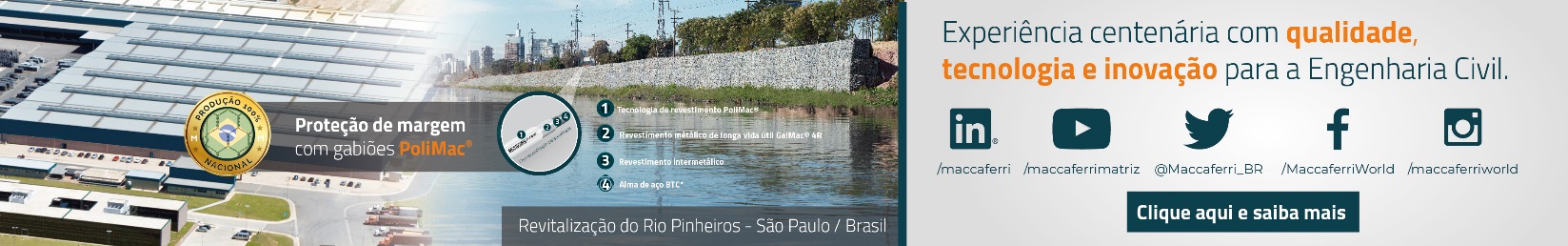 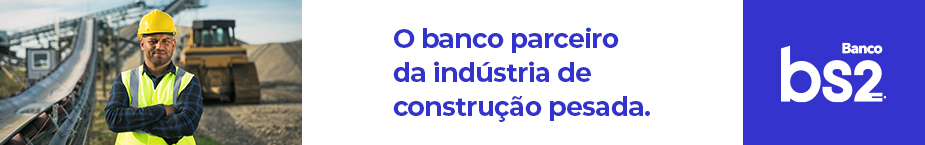 - PATROCÍNIO INSTITUCIONAL-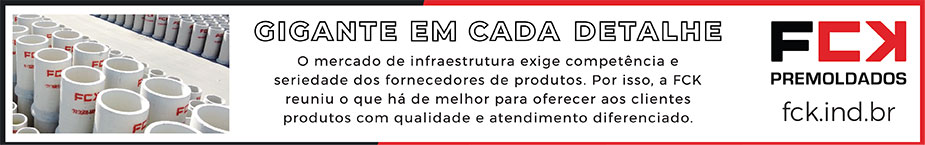 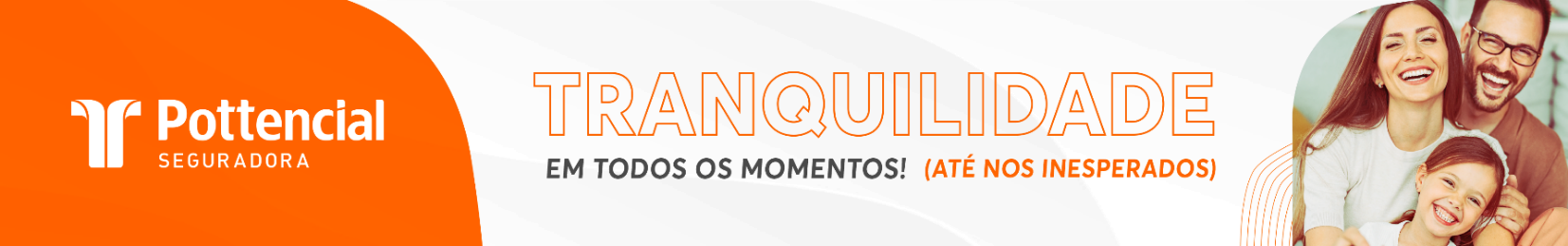 - PUBLICIDADE 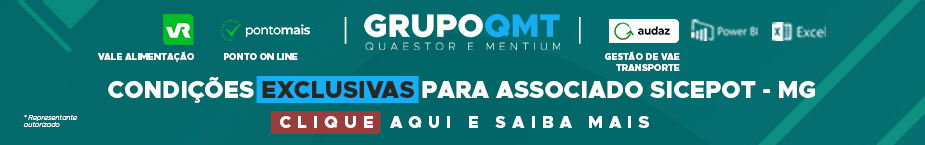 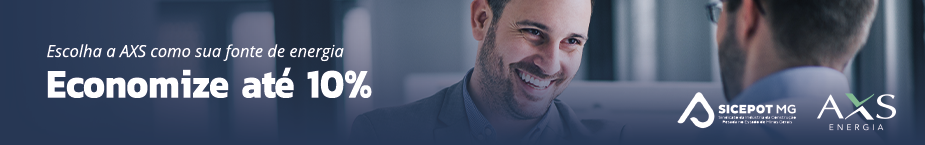 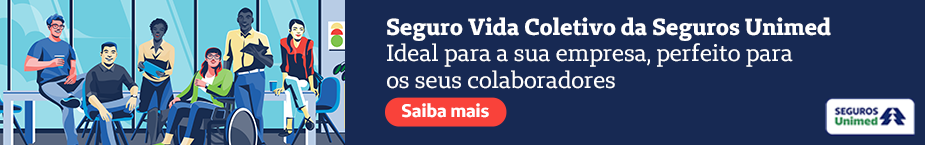 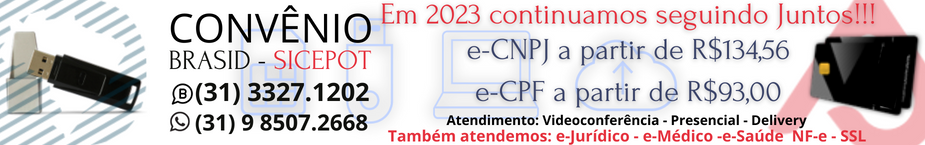 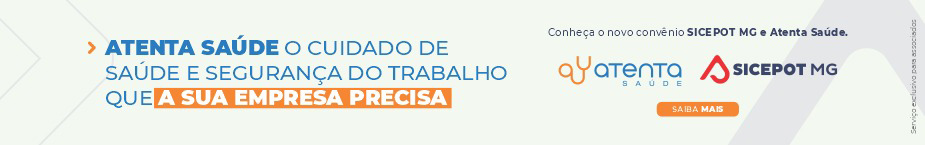 ÓRGÃO LICITANTE: COPASA-MGÓRGÃO LICITANTE: COPASA-MGEDITAL: Nº CPLI. 1120230039Endereço: Rua Carangola, 606, térreo, bairro Santo Antônio, Belo Horizonte/MG.Informações: Telefone: (31) 3250-1618/1619. Fax: (31) 3250-1670/1317. E-mail: Endereço: Rua Carangola, 606, térreo, bairro Santo Antônio, Belo Horizonte/MG.Informações: Telefone: (31) 3250-1618/1619. Fax: (31) 3250-1670/1317. E-mail: Endereço: Rua Carangola, 606, térreo, bairro Santo Antônio, Belo Horizonte/MG.Informações: Telefone: (31) 3250-1618/1619. Fax: (31) 3250-1670/1317. E-mail: OBJETO: Execução, com fornecimento parcial de materiais, das obras e serviços para Ampliação do Sistema de Esgotamento Sanitário, de Buritis / MG.OBJETO: Execução, com fornecimento parcial de materiais, das obras e serviços para Ampliação do Sistema de Esgotamento Sanitário, de Buritis / MG.DATAS: Entrega: até 05/05/2023 às 14:30 horasAbertura: 05/05/2023 às 14:30 horasPrazo de execução: 20 meses.VALORESVALORESVALORESValor Estimado da ObraCapital Social Igual ou SuperiorCapital Social Igual ou SuperiorR$ 19.666.741,14--CAPACIDADE TÉCNICA-PROFISSIONAL:  a) Rede de esgoto ou pluvial com diâmetro nominal (DN) igual ou superior a 150 (cento e cinquenta); b) Estação Elevatória de Esgoto com potência igual ou superior a 25 cv ou vazão igual ou superior a 53 l/s;CAPACIDADE TÉCNICA-PROFISSIONAL:  a) Rede de esgoto ou pluvial com diâmetro nominal (DN) igual ou superior a 150 (cento e cinquenta); b) Estação Elevatória de Esgoto com potência igual ou superior a 25 cv ou vazão igual ou superior a 53 l/s;CAPACIDADE TÉCNICA-PROFISSIONAL:  a) Rede de esgoto ou pluvial com diâmetro nominal (DN) igual ou superior a 150 (cento e cinquenta); b) Estação Elevatória de Esgoto com potência igual ou superior a 25 cv ou vazão igual ou superior a 53 l/s;CAPACIDADE OPERACIONAL:  a) Rede de esgoto ou pluvial com diâmetro nominal (DN) igual ou superior a 150 (cento e cinquenta) e com extensão igual ou superior a 19.800 m; b) Rede de esgoto ou pluvial com tubulação de PVC e/ou manilha cerâmica e/ou concreto e/ou ferro fundido, com diâmetro nominal (DN) igual ou superior a 300 e com extensão igual ou superior a 300 m; c) Estação Elevatória de Esgoto com potência igual ou superior a. 25 cv ou vazão igual ou superior a 53 l/s; d) Pavimento asfáltico (CBUQ e/ou PMF) com quantidade igual ou superior a 16.800 m²; e) Estrutura de escoramento de vala por qualquer processo, com quantidade igual ou superior a 6.400 (seis mil e quatrocentos) m²; f) Base em bica corrida compactada, com quantidade igual ou superior a 3.300 m³; g) Estrutura de escoramento de vala por qualquer processo, com quantidade igual ou superior a 26.900 m²; h) Aterro compactado de valas, com quantidade igual ou superior a 24.600 m³.CAPACIDADE OPERACIONAL:  a) Rede de esgoto ou pluvial com diâmetro nominal (DN) igual ou superior a 150 (cento e cinquenta) e com extensão igual ou superior a 19.800 m; b) Rede de esgoto ou pluvial com tubulação de PVC e/ou manilha cerâmica e/ou concreto e/ou ferro fundido, com diâmetro nominal (DN) igual ou superior a 300 e com extensão igual ou superior a 300 m; c) Estação Elevatória de Esgoto com potência igual ou superior a. 25 cv ou vazão igual ou superior a 53 l/s; d) Pavimento asfáltico (CBUQ e/ou PMF) com quantidade igual ou superior a 16.800 m²; e) Estrutura de escoramento de vala por qualquer processo, com quantidade igual ou superior a 6.400 (seis mil e quatrocentos) m²; f) Base em bica corrida compactada, com quantidade igual ou superior a 3.300 m³; g) Estrutura de escoramento de vala por qualquer processo, com quantidade igual ou superior a 26.900 m²; h) Aterro compactado de valas, com quantidade igual ou superior a 24.600 m³.CAPACIDADE OPERACIONAL:  a) Rede de esgoto ou pluvial com diâmetro nominal (DN) igual ou superior a 150 (cento e cinquenta) e com extensão igual ou superior a 19.800 m; b) Rede de esgoto ou pluvial com tubulação de PVC e/ou manilha cerâmica e/ou concreto e/ou ferro fundido, com diâmetro nominal (DN) igual ou superior a 300 e com extensão igual ou superior a 300 m; c) Estação Elevatória de Esgoto com potência igual ou superior a. 25 cv ou vazão igual ou superior a 53 l/s; d) Pavimento asfáltico (CBUQ e/ou PMF) com quantidade igual ou superior a 16.800 m²; e) Estrutura de escoramento de vala por qualquer processo, com quantidade igual ou superior a 6.400 (seis mil e quatrocentos) m²; f) Base em bica corrida compactada, com quantidade igual ou superior a 3.300 m³; g) Estrutura de escoramento de vala por qualquer processo, com quantidade igual ou superior a 26.900 m²; h) Aterro compactado de valas, com quantidade igual ou superior a 24.600 m³.ÍNDICES ECONÔMICOS: conforme edital.ÍNDICES ECONÔMICOS: conforme edital.ÍNDICES ECONÔMICOS: conforme edital.OBSERVAÇÕES: Mais informações e o caderno de licitação poderão ser obtidos, gratuitamente, através de download no endereço: www.copasa.com.br (link: licitações e contratos/licitações, pesquisar pelo número da licitação), a partir do dia 11/04/2023.OBSERVAÇÕES: Mais informações e o caderno de licitação poderão ser obtidos, gratuitamente, através de download no endereço: www.copasa.com.br (link: licitações e contratos/licitações, pesquisar pelo número da licitação), a partir do dia 11/04/2023.OBSERVAÇÕES: Mais informações e o caderno de licitação poderão ser obtidos, gratuitamente, através de download no endereço: www.copasa.com.br (link: licitações e contratos/licitações, pesquisar pelo número da licitação), a partir do dia 11/04/2023.ÓRGÃO LICITANTE: - TRIBUNAL DE JUSTIÇA DO ESTADO DE MGÓRGÃO LICITANTE: - TRIBUNAL DE JUSTIÇA DO ESTADO DE MGEDITAL: TOMADA DE PREÇOS Nº 062/2023EDITAL: TOMADA DE PREÇOS Nº 062/2023EDITAL: TOMADA DE PREÇOS Nº 062/2023Endereço: Rua Gonçalves Dias, 1260 – Funcionários – Belo Horizonte/MG.Informações: Telefone: (31) 3249-8033 e 3249-8034. E-mail licit@tjmg.jus.br. Endereço: Rua Gonçalves Dias, 1260 – Funcionários – Belo Horizonte/MG.Informações: Telefone: (31) 3249-8033 e 3249-8034. E-mail licit@tjmg.jus.br. Endereço: Rua Gonçalves Dias, 1260 – Funcionários – Belo Horizonte/MG.Informações: Telefone: (31) 3249-8033 e 3249-8034. E-mail licit@tjmg.jus.br. Endereço: Rua Gonçalves Dias, 1260 – Funcionários – Belo Horizonte/MG.Informações: Telefone: (31) 3249-8033 e 3249-8034. E-mail licit@tjmg.jus.br. Endereço: Rua Gonçalves Dias, 1260 – Funcionários – Belo Horizonte/MG.Informações: Telefone: (31) 3249-8033 e 3249-8034. E-mail licit@tjmg.jus.br. DATAS:DATAS:DATAS:VALORESVALORESVALORESVALORESVALORESValor Estimado da ObraCapital SocialCapital SocialGarantia de PropostaValor do EditalR$ 1.901.348,47R$ -R$ -R$ -R$ -CAPACIDADE TÉCNICA:  Estrutura em concreto armado moldado “in loco” para reforço estrutural em edificações.CAPACIDADE TÉCNICA:  Estrutura em concreto armado moldado “in loco” para reforço estrutural em edificações.CAPACIDADE TÉCNICA:  Estrutura em concreto armado moldado “in loco” para reforço estrutural em edificações.CAPACIDADE TÉCNICA:  Estrutura em concreto armado moldado “in loco” para reforço estrutural em edificações.CAPACIDADE TÉCNICA:  Estrutura em concreto armado moldado “in loco” para reforço estrutural em edificações.CAPACIDADE OPERACIONAL: Estrutura em concreto armado moldado “in loco” para reforço estrutural em edificações, com volume mínimo de 40,00m³.CAPACIDADE OPERACIONAL: Estrutura em concreto armado moldado “in loco” para reforço estrutural em edificações, com volume mínimo de 40,00m³.CAPACIDADE OPERACIONAL: Estrutura em concreto armado moldado “in loco” para reforço estrutural em edificações, com volume mínimo de 40,00m³.CAPACIDADE OPERACIONAL: Estrutura em concreto armado moldado “in loco” para reforço estrutural em edificações, com volume mínimo de 40,00m³.CAPACIDADE OPERACIONAL: Estrutura em concreto armado moldado “in loco” para reforço estrutural em edificações, com volume mínimo de 40,00m³. ÍNDICES ECONÔMICOS: 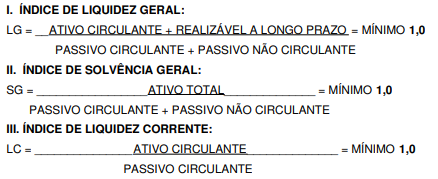  ÍNDICES ECONÔMICOS:  ÍNDICES ECONÔMICOS:  ÍNDICES ECONÔMICOS:  ÍNDICES ECONÔMICOS: OBS.: Disposições Gerais: Os interessados poderão fazer download do edital no sítio www.compras.mg.gov.br. Os anexos ao edital estarão disponíveis no sítio www.tjmg.jus.br.OBS.: Disposições Gerais: Os interessados poderão fazer download do edital no sítio www.compras.mg.gov.br. Os anexos ao edital estarão disponíveis no sítio www.tjmg.jus.br.OBS.: Disposições Gerais: Os interessados poderão fazer download do edital no sítio www.compras.mg.gov.br. Os anexos ao edital estarão disponíveis no sítio www.tjmg.jus.br.OBS.: Disposições Gerais: Os interessados poderão fazer download do edital no sítio www.compras.mg.gov.br. Os anexos ao edital estarão disponíveis no sítio www.tjmg.jus.br.OBS.: Disposições Gerais: Os interessados poderão fazer download do edital no sítio www.compras.mg.gov.br. Os anexos ao edital estarão disponíveis no sítio www.tjmg.jus.br.